Lean ToolsLean is an improvement methodology focused on delivering value to the customer and eliminating waste.WHYWith limited resources in healthcare, it is inefficient and costly to expend energy, time and money on things that do not add value for the customer (i.e., waste)HOW TO:See the Waste - Identify waste using the following tools:Process Mapping – Current State (see Process Mapping)Waste Walk5SSpaghetti Diagram/Physical LayoutEliminate the Waste - Once waste is identified, use the following tools to eliminate:Process Mapping – Future State (see Process Mapping)Waste Walk Action Plan5S Spaghetti Diagram/Physical LayoutVisual ManagementStandard WorkPDSA These tools are explained in the following pages:Waste Walk5SVisual ManagementSpaghetti Diagram / Physical LayoutWaste WalkA planned visit to where work is being performed to observe what is happening and specifically to look for waste - to make waste visible againWHEN After identifying problems during the process mapping, conduct a Waste Walk to validate observations and gather front-line staff ideas about the problems and potential solutionsHOW TOGather team and explain what, why, and how to of Waste WalkProvide copy of the process map table with the identified problemsProvide a Waste Walk TemplateWalk the entire process with the team. Assign pairs at each work area to observe the process for 30-45 minutes, and record observations on the Waste Walk TemplateTalk to front-line staff, share process map with identified problems. Ask for validation of identified problems and elicit any potential solutionsWhen team comes back together, discuss observationsCollate identified wastesCompare with identified problems (or OFI) from the Current State Process Map or TableUpdate Project Action Plan with any new wastes/problems/OFIs identified and assign action itemsFollow up Action Plan routinely to assure that identified waste is eliminatedTemplate:Waste WalkWaste Walk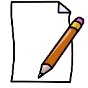 5SA workplace organization method that uses a list of 5 words, each beginning with S, to prescribe how to organize a work spaceWHY5S improves the efficiency and effectiveness of the work, eliminating clutter and disorganizationWHENIn the beginning of any improvement effort, as 5S provides an immediate visual change to the workplace, inspiring staff in the promise of the entire improvement effortHOW TOChoose a target area for the 5S exerciseEngage a cross-functional team, including staff from the targeted work area; Insure that upper management is involvedPlan for a staging area, a physical area near the target area, in which to place items that need further categorizationDocument the “BEFORE” state using the 5S Audit Sheet and photographsOrganize and complete the 5S Exercise of the area according to the steps belowRecord the “AFTER” state using the 5S Audit Sheet and photographsTemplates:5S Audit SheetLearning Session PPT Template for Reporting 5S Exercise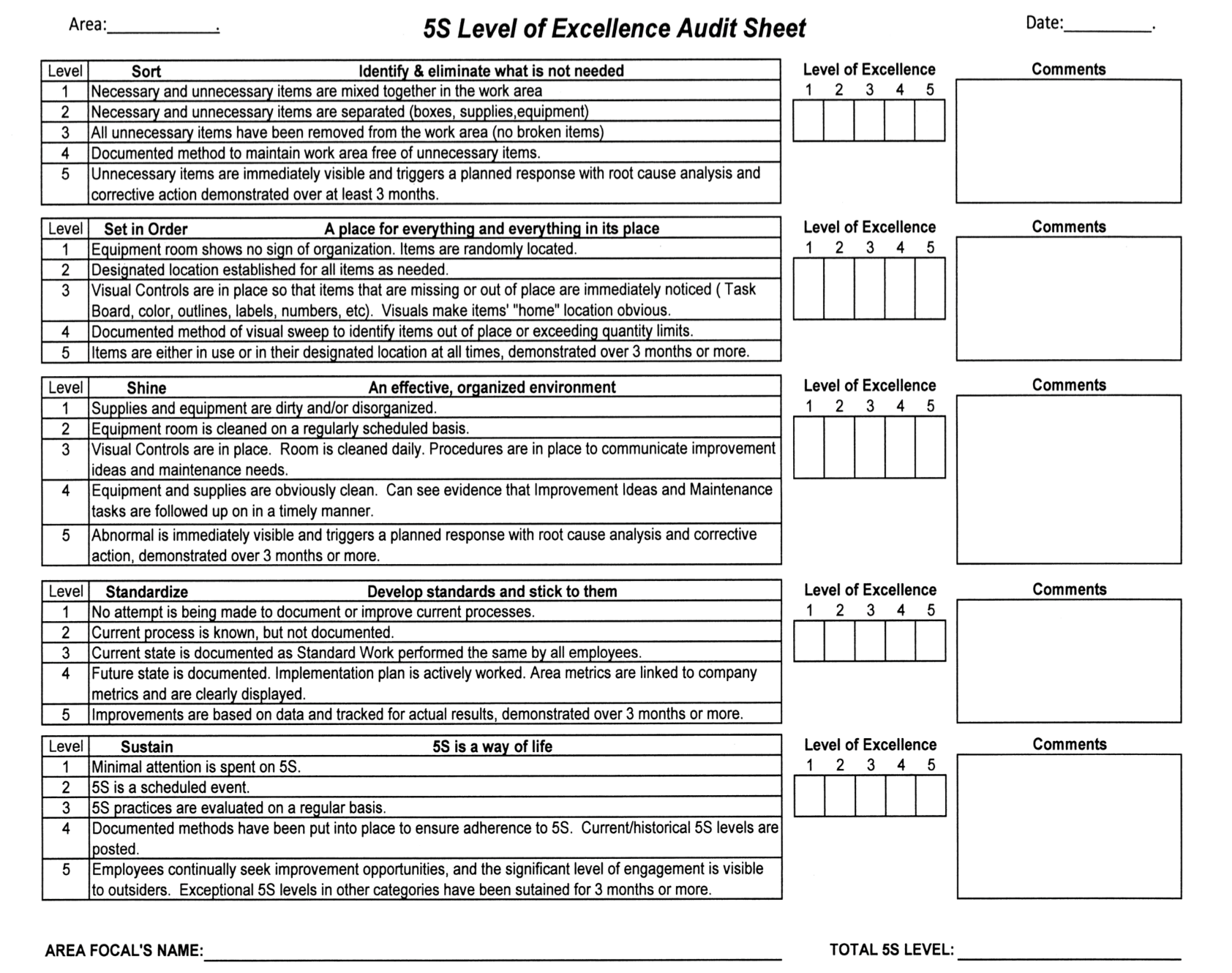 Visual ManagementA variety of simple methods to make the work and processes easily visible; May be part of a 5S ExerciseWHYTo improve the effectiveness of communication and reaction.To convey messages quicker and invite more interest than written information.WHENUse this tool when organizing the following areas: Work AreasWork ProcessesStorage of equipment or suppliesRecords/Files/ProceduresWay-findingHOW TOVisual management may be accomplished by the following methods: Color codingTape marking of areas / SignageDiagrams / Charts / Graphs / Standard Operating ProceduresPhotographsTemplate:Learning Session PowerPoint Template for Reporting Visual Management (Photograph)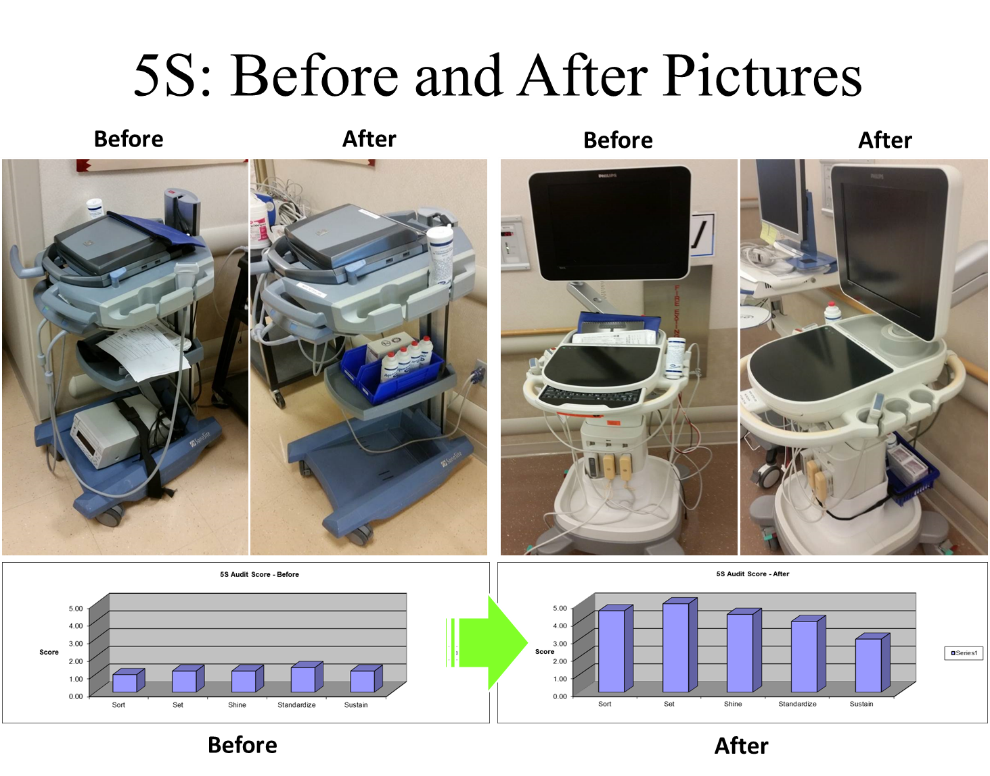 Spaghetti Diagram/Physical LayoutAn observational activity resulting in a representation or drawing of the floorplan of a room and the paths taken by staff performing the steps in the processWHYThis tool reveals the relationship between the process and the structure (physical layout), detecting transport and motion wastesHOW TOCreate floor plan of selected work area on flip chartAsk an observer to trace the path of staff in the work area using a markerAnalyze, as a team, the spaghetti diagramDiscusses, as a team, how to eliminate the excess transport and motion byStreamlining the process – combining, removing or altering the stepsRedesigning the physical layout – to match the new processCreate future state process maps, standard work and floor plan to codify the new processesAssociated Activities:Simulation – Before/AfterStandard WorkType of WasteExampleMisutilization of SkillsNot taking advantage of people’s skills or capabilities; Not listening to or acting upon people’s improvement ideas ReprioritizationPhone calls, emails, trouble shooting, Texts or IM pop-upsTransportMoving people, products and information; Going to get signatures; Moving patient recordsInventoryStoring parts, pieces, documentation ahead of requirements; Pharmacy stock, lab stock, office suppliesMotionBending, turning, reaching, lifting; Searching for patients, charts, medications or files; Moving patients for testingWaitingFor parts, information, instructions, equipment; Waiting for discharge, approvalsOver ProductionMaking more than is immediately required; Making extra copies; Over ProcessingMultiple bed moves; Extra paperwork, excessive reviews/analysis, creating reports no one uses or reads, using out-of-date formsDefectsRework, scrap, incorrect documentation; Medication errors, improper diagnosis, patient complaints, data entry error, pricing error, mislabeled specimenGuiding Principles for LEANGuiding Principles for LEANEliminate wasteTo eliminate waste, you must first see the wasteIncrease ValueValue is defined in terms of the customer. For what is the customer willing to pay?Respect ExpertiseThe front-line workers know best how to solve front-line problemsGo and SeeThe improvement team must go to the work and see the actual conditionType of WasteObservationPossible Solutions - from People Doing the WorkMisutilization of SkillsReprioritizationTransportInventoryMotionWaitingOver ProductionOver ProcessingDefectsSortIdentify & eliminate what is not neededRemove items from the area that have not been used recently (in the last three months)Red tag the unused itemsPlace them in the staging areaHave manager or team lead determine disposition: Either back to area, dispose of, or donateSet in OrderA place for everything and everything in its placeIdentify everything in the areaDefine & label or mark off a place for each itemCreate a standard (a photo, chart, or label) to identify where items go and to make it readily visible if something is missingMake workflow smooth and easyPlace frequently used items close to their place of use, relegating less used items further awayShineKeep the work area clean and uncluttered.“Spring-Cleaning” of all items in areaCreate 5S Cleaning PlanStandardizeDevelop standards and stick to them.Put procedures in place to make sure the first 3 Ss are consistently and reliably implementedBuild the work structure to incorporates routine “maintenance” of the first 3 Ss into daily work activitiesCreate visual controls – charts, color coding, photos, marked off areas, etc. – to assure that everything stays as it should be SustainSustain all gains.Conduct 5S TrainingEncourage self-discipline & accountabilityRegularly conduct 5S AuditsTIPSUse cross-training to assist in the new layout, thereby providing staff who can perform various roles, flexing as needed to maintain flow and thus accommodating the needs of the customerConsider creating pull systems where one workstation will “pull“ new work from the previous workstation whenever feasible, instead of having work “pushed” to the next workstation when not readyFocus on continuous flow, moving uni-directionally from first to last step in the processRemain flexible when redesigning floor plans, as updates may need to be made over timeEstablish before and after metrics (measurements) to show the improvements